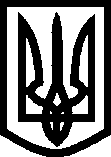 УКРАЇНАВИКОНАВЧИЙ КОМІТЕТМЕЛІТОПОЛЬСЬКОЇ  МІСЬКОЇ  РАДИЗапорізької областіР І Ш Е Н Н Я26.09.2019										№ 196/2Про затвердження Порядку проведення конкурсу, складу конкурсної комісії,  Положення про конкурсну комісію з визначення проектів, розроблених громадськими об’єднаннями ветеранів, для виконання (реалізації) яких надається фінансова підтримка за рахунок коштів міського бюджету, та втрату чинності рішення виконавчого комітету Мелітопольської міської ради Запорізької області від 23.08.2018 № 183/2Керуючись Законом України «Про місцеве самоврядування в Україні», Постановою Кабінету Міністрів України від 14.02.2018 № 156 «Деякі питання надання фінансової підтримки громадським об’єднанням ветеранів» та на виконання Порядку проведення конкурсу з визначення програм (проектів, заходів), розроблених інститутами громадянського суспільства, для виконання (реалізації) яких надається фінансова підтримка, затвердженого постановою Кабінету Міністрів України від 12.10.2011 № 1049 (зі змінами), виконавчий комітет Мелітопольської міської ради Запорізької областіВИРІШИВ:1. Затвердити Порядок проведення конкурсу з визначення проектів, розроблених громадськими об’єднаннями ветеранів, для виконання (реалізації) яких надається фінансова підтримка за рахунок коштів міського бюджету згідно з додатком 1. 2. Затвердити склад конкурсної комісії з визначення проектів, розроблених громадськими об’єднаннями ветеранів, для виконання (реалізації) яких надається фінансова підтримка за рахунок коштів міського бюджету згідно з додатком 2.3. Затвердити Положення про конкурсну комісію з визначення проектів, розроблених громадськими об’єднаннями ветеранів, для виконання (реалізації) яких надається фінансова підтримка за рахунок коштів міського бюджету згідно з додатком 3.24. Забезпечити управлінню соціального захисту населення Мелітопольської міської ради Запорізької області здійснення безпосередньої організації і проведення конкурсу з визначення проектів, розроблених громадськими об’єднаннями ветеранів, для виконання (реалізації) яких надається фінансова підтримка за рахунок коштів міського бюджету.5. Визнати таким, що втратило чинність, рішення виконавчого комітету Мелітопольської міської ради Запорізької області від 23.08.2018 № 183/2 «Про затвердження Порядку проведення конкурсу з визначення програм (проектів, заходів), розроблених громадським об’єднанням ветеранів, для реалізації яких надається фінансова підтримка за рахунок коштів міського бюджету». 6. Контроль за виконанням цього рішення покласти на заступника міського голови з питань діяльності виконавчих органів ради Бойко С.Секретар Мелітопольської міської ради                                  Роман РОМАНОВПерший заступник міського голови з питань діяльності виконавчих органів ради 					Ірина РУДАКОВАПОРЯДОК проведення конкурсу з визначення проектів, розроблених громадськими об’єднаннями ветеранів, для виконання (реалізації) яких надається фінансова підтримка за рахунок коштів міського бюджету1. Цей Порядок встановлює процедуру організації та проведення конкурсу з визначення проектів, розроблених громадськими об’єднаннями ветеранів, для реалізації яких надається фінансова підтримка за рахунок коштів міського бюджету (далі - Порядок).2. Громадськими об’єднаннями ветеранів є міські громадські об’єднання ветеранів війни, жертв нацистських переслідувань та жертв політичних репресій, які:утворені з метою захисту прав і свобод, задоволення суспільних, зокрема соціальних, та інших інтересів ветеранів війни, жертв нацистських переслідувань та жертв політичних репресій, які отримали свій статус відповідно до законів України «Про статус ветеранів війни, гарантії їх соціального захисту», «Про жертви нацистських переслідувань» та «Про реабілітацію жертв репресій комуністичного тоталітарного режиму 1917-1991 років»;зареєстровані відповідно до вимог законодавства та внесені до Реєстру громадських об’єднань;зареєстровані за юридичною адресою в межах міста Мелітополя.3. Організатором конкурсу з визначення проектів, розроблених громадськими обєднаннями ветеранів, для виконання (реалізації) яких надається фінансова підтримка за рахунок коштів міського бюджету (далі – Конкурсу), є виконавчий комітет Мелітопольської міської ради Запорізької області. Головним розпорядником бюджетних коштів, на якого подкладено здійснення безпосередньої організації і проведення Конкурсу, є управління соціального захисту населення Мелітопольської міської ради Запорізької області.4. Одержувачем бюджетних коштів є міські громадські об’єднання ветеранів, проекти яких визначено переможцями за результатами проведення Конкурсу.5. Кошти міського бюджету, надані на реалізацію проектів громадським об’єднанням ветеранів, можуть бути спрямовані на:1) реалізацію тематичних проектів, а саме:відзначення святкових, пам’ятних та історичних дат відповідно до тематики проекту, а також відвідування військових поховань і військових пам’ятників;2Продовження додатка 1проведення заходів з військово-патріотичного виховання, спортивно-реабілітаційних заходів;проведення тренінгів, курсів, навчальних семінарів, засідань за круглим столом та інших інформаційно-просвітницьких заходів;розроблення та виготовлення довідково-інформаційних матеріалів з питань соціального захисту, реабілітації, соціалізації, адаптації, працевлаштування ветеранів та діяльності громадських об’єднань ветеранів без права їх подальшого використання в комерційних цілях;2) адміністративні витрати для реалізації проектів, а саме:оренда нежитлових приміщень у разі відсутності власних приміщень громадських об’єднань ветеранів або наданих їм безоплатно відповідно до        ст. 20 Закону України “Про статус ветеранів війни, гарантії їх соціального захисту”;оплата комунальних послуг у межах середніх норм споживання щодо приміщень, в яких громадське об’єднання ветеранів провадить свою статутну діяльність;оплата праці (матеріальне заохочення) для штатних працівників (не більше трьох) у розмірі мінімальної заробітної плати, встановленої на відповідний період календарного року по Україні за минулий рік;придбання канцелярських товарів;послуги зв’язку та обслуговування оргтехніки;послуги з придбання та використання програм бухгалтерського обліку.Під час складання конкурсної пропозиції та кошторису витрат на реалізацію проекту на адміністративні витрати закладається не більше 20% загального обсягу коштів фінансової підтримки.6. За рахунок коштів міського бюджету, що спрямовуються за напрямами, передбаченими п. 5 цього Порядку, можуть здійснюватися:видатки на оплату послуг залучених спеціалістів, що передбачаються тільки для оплати послуг спеціалістів, які залучаються до підготовки, реалізації проекту на підставі цивільно-правових договорів.При цьому видатки на оплату послуг залучених спеціалістів не повинні перевищувати 20% загального обсягу бюджетних коштів фінансової підтримки, які призначаються для реалізації проекту;оренду приміщень, території, споруди, художнє та технічне оформлення місць реалізації проекту;оплата транспортних послуг (у тому числі оренда транспортних засобів);одноразове навчання працівника громадського об’єднання ветеранів, відповідального за підготовку та проведення тендера (торгів), у разі здійснення закупівлі товарів, робіт і послуг за тендерною процедурою;витрати, що обумовлені специфікою реалізації проекту за умови, що такі витрати були зазначені у конкурсній пропозиції, яку визначено переможцем конкурсу.3Продовження додатка 17. Оголошення про проведення Конкурсу та конкурсна документація за формами: заява про участь у конкурсі (додаток 1 до цього Порядку), опис проекту та кошторис витрат (додаток 2 до цього Порядку), необхідні для реалізації проекту, оприлюднюються управлінням соціального захисту населення Мелітопольської міської ради Запорізької області на власному веб-сайті та на сайті Мелітопольської міської ради Запорізької області не пізніше 1 жовтня року, що передує бюджетному періоду, в якому передбачається реалізація проекту. При цьому строк приймання конкурсних пропозицій не повинен бути меншим ніж 30 днів з дня оголошення проведення конкурсу.8. Для участі у конкурсі громадські об’єднання ветеранів подають до управління соціального захисту населення Мелітопольської міської ради Запорізької області конкурсні пропозиції відповідно до оголошення про проведення Конкурсу, що повинні містити:заяву про участь у Конкурсі, складену за формою, що затверджена організатором Конкурсу;опис проекта та кошторис витрат, необхідних для виконання (реалізації) проекта, за формою, що затверджена організатором Конкурсу; інформацію про діяльність, зокрема досвід виконання (реалізації) програми (проекту, заходу) протягом останніх двох років за рахунок бюджетних коштів та інших джерел фінансування, джерела фінансування громадського об’єднання, його матеріально-технічну базу та кадрове забезпечення.Конкурсна пропозиція складається державною мовою.Відповідальність за достовірність інформації, що міститься у конкурсній пропозиції, несе учасник конкурсу.Подані конкурсні пропозиції не повертаються учасникові конкурсу.9. Організатор Конкурсу затверджує персональний склад конкурсної комісії у складі не менше як сім осіб та Положення про неї. Головою конкурсної комісії призначається представник організатора Конкурсу.Не може бути членом конкурсної комісії особа, що є керівником, членом керівних органів або працівником учасника конкурсу. 10. Конкурс проводиться шляхом оцінювання поданих пропозицій та визначення переможців Конкурсу відповідно до запропонованих заходів та обсягу бюджетних коштів для надання фінансової підтримки для реалізації проектів.11. Конкурсна комісія на підставі рейтингового оцінювання конкурсних пропозицій з урахуванням пріоритетних завдань та в межах прогнозованого обсягу фінансування приймає рішення протягом 15 робочих днів після затвердження міського бюджету на відповідний бюджетний період щодо визначення переможців конкурсу та обсягів коштів для надання фінансової підтримки для виконання (реалізації) кожного проекта.4Продовження додатка 112. Переможці Конкурсу протягом 20 днів після оголошення результатів зобов’язані повідомити організатора конкурсу про те, чи буде на проект, який став переможцем конкурсу, надаватися фінансова підтримка іншими організаторами конкурсів за рахунок коштів державного або місцевого (зокрема, обласного або районного) бюджетів та прийняте рішення щодо вибору одного організатора конкурсу, від якого будуть отримувати фінансування.13. На підставі зазначеного рішення та інформації протягом 25 днів визначається перелік громадських об’єднань ветеранів, визначених переможцями Конкурсу, з якими управлінням соціального захисту населення Мелітопольської міської ради Запорізької області будуть укладені договори про надання фінансової підтримки.14. Громадське об’єднання ветеранів, яке визнано переможцем Конкурсу та отримало фінансову підтримку за рахунок коштів міського бюджету, бере участь у співфінансуванні проекту (повинно мати власний внесок у виконання (реалізацію) програми) у розмірі не менше 15% необхідного обсягу фінансування.15. Громадське об’єднання ветеранів, яке визнано переможцем Конкурсу та отримало фінансову підтримку за рахунок коштів міського бюджету, подає після виконання (реалізації) проекту управлінню соціального захисту населення Мелітопольської міської ради Запорізької області, як головному розпоряднику коштів, фінансовий та підсумковий звіти про виконання договору та обсяг використаних коштів за формою та у строк, що визначені конкурсною комісією. 16. Управління соціального захисту населення Мелітопольської міської ради Запорізької області проводить моніторинг виконання (реалізації) проекту та готує у місячний строк після надходження всіх фінансових та підсумкових звітів громадських об’єднань ветеранів підсумковий висновок, який оприлюднюється разом із підсумковими звітами громадських об’єднань ветеранів на власному веб-сайті та на сайті Мелітопольської міської ради Запорізької області.17. Конкурсна комісія на підставі підсумкового висновку може прийняти рішення про невиконання (нереалізацію) проекту, що у триденний строк оприлюднюється на веб-сайті управління соціального захисту населення Мелітопольської міської ради Запорізької області та на сайті Мелітопольської міської ради Запорізької області.18. На підставі встановлення факту фінансування статей витрат кошторису за рахунок коштів державного або місцевого бюджетів двома та більше організаторами конкурсів або невиконання (нереалізації) проекту конкурсна комісія може прийняти рішення про повернення бюджетних коштів, яке у триденний строк надсилається відповідному громадському об’єднанню ветеранів.5Продовження додатка 119. Після надходження рішення конкурсної комісії про повернення бюджетних коштів громадське об’єднання ветеранів у тижневий строк повертає кошти до відповідного бюджету та протягом трьох робочих днів інформує про це головного розпорядника коштів - управління соціального захисту населення Мелітопольскої міської ради Запорізької області.Начальник управління соціальногозахисту населення Мелітопольськоїміської ради Запорізької області                                                   Ірина ДОНЕЦЬДодаток 1 до Порядку проведення конкурсу з визначення проектів, розроблених громадськими об’єднаннями ветеранів, для виконання (реалізації) яких надається фінансова підтримка за рахунок коштів міського бюджету  Конкурсній комісії   з визначення проектів, розроблених   громадським об’єднаннями   ветеранів, для виконання   (реалізації) яких надається   фінансова підтримка за рахунок   коштів міського бюджету ЗАЯВАна участь у конкурсі з визначення проектів, розроблених громадським об’єднаннями ветеранів, для виконання (реалізації) яких надається фінансова підтримка за рахунок коштів міського бюджету у 20__ роціДо заяви додаються:виписка з ЄДРПОУ, копія статуту (положення), завірена в установленому законодавством порядку;копія податкового звіту за попередні два роки;опис проекту та кошторис витрат, необхідних для виконання (реалізації) проекту; листи-підтвердження від залучених до виконання (реалізації) проекту інших інститутів громадянського суспільства;інформація про діяльність, зокрема про досвід виконання (реалізації) програм (проекту, заходу) протягом останніх двох років за рахунок бюджетних коштів та інших джерел фінансування, джерела фінансування громадського об’єднання, його матеріально-технічну базу та кадрове забезпечення.Начальник управління соціальногозахисту населення Мелітопольськоїміської ради Запорізької області                                              Ірина ДОНЕЦЬДодаток 2 до Порядку проведення конкурсу з визначення проектів, розроблених громадськими об’єднаннями ветеранів, для виконання (реалізації) яких надається фінансова підтримка за рахунок коштів міського бюджетуОПИС ПРОЕКТУ ТА КОШТОРИС ВИТРАТ,необхідних для виконання проектуЗагальні відомостіПовна назва проекту _______________________________________________Найменування громадського об’єднання ветеранів ______________________Поштова адреса громадського об’єднання ветеранів, телефон, факс,                             e-mail_____________________________________________________________П.І.Б. керівника громадського об’єднання _______________________________Банківські реквізити учасника конкурсу________________________________ Досвід роботи громадського об’єднання ветеранів (стисло перерахуйте програми (проекти, заходи), що були здійснені останнім часом)____________________________________________________________Ресурси громадського об’єднання ветеранів (перерахуйте, якими ресурсами для виконання проекту володієте: яке приміщення належить, склад і кількість працівників, яким устаткуванням володіє організація, творча спілка тощо. Вкажіть, які ресурси ви привернете з інших джерел для реалізації проекту____________________________________________________________Опис проектуМісце проведення та строк реалізації проекту___________________________________________________________Пріоритетне завдання, на розв’язання якого спрямовано проект_____________________________________________________________2Продовження додатка 2 до ПорядкуАктуальність проекту, обґрунтування необхідності її реалізації, в чому полягає новизна, інноваційність, користь від результату реалізації/продуктивність____________________________________________ Цільова аудиторія, на яку спрямований проект (опишіть, на кого конкретно направлений проект, яку групу населення вони представляють, кількість осіб, яких планується охопити проектом ______________________________________________________________________________________________________Очікувані результати та конкретні результативні показники виконання проекту (необхідно зазначити очікувані результати від реалізації проекту, кількісні та якісні показники, які будуть свідчити про успішність проекту____________________________________________________________План виконання (реалізації) проектуСпособи інформування громадськості про хід та результати виконання  проекту __________________________________________________________Як буде продовжуватись виконання проекту після припинення фінансування проекту___________________________________________________________Залучення до виконання (реалізації) проекту інших організаційДжерела фінансування (тис. грн)3Продовження додатка 2 до ПорядкуКошторис витрат на виконання проекту (починати з нового аркуша, зазначити лише ті витрати, які потрібні для виконання проекту)Обґрунтування кількості товарів (робіт, послуг) з урахуванням чинних цін (тарифів), особливостей проекту та принципу економного витрачання міського бюджету, а також максимальної ефективності їх використання_________________________________________________Начальник управління соціальногозахисту населення Мелітопольськоїміської ради Запорізької області                                                  Ірина ДОНЕЦЬ       Додаток 2до рішення виконавчого комітетуМелітопольської міської ради Запорізької областівід 26.09.2019 № 196/2Склад конкурсної комісії з визначення проектів, розроблених громадськими об’єднаннями ветеранів, для виконання (реалізації) яких надається фінансова підтримка за рахунок коштів міського бюджетуПОЛОЖЕННЯпро конкурсну комісію з визначення проектів, розроблених громадськими об’єднаннями ветеранів, для виконання (реалізації) яких надається фінансова підтримка за рахунок коштів міського бюджету1. Конкурсна комісія з визначення проектів, розроблених громадськими об’єднаннями ветеранів, для виконання (реалізації) яких надається фінансова підтримка за рахунок коштів міського бюджету (далі – Комісія) утворюється організатором конкурсу з визначення проектів, розроблених громадськими об’єднаннями ветеранів, для виконання (реалізації) яких надається фінансова підтримка за рахунок коштів міського бюджету (далі – організатор конкурсу), який затверджує її персональний склад у складі не менш як семи осіб. 2. Інформація про склад Комісії розміщується протягом трьох робочих днів з дати затвердження її персонального складу на веб-сайті управління соціального захисту населення Мелітопольської міської ради Запорізької області та на сайті Мелітопольської міської ради Запорізької області.3. Конкурсна комісія на першому засіданні приймає регламент своєї роботи. До складу конкурсної комісії включаються представники організатора Конкурсу, представники громадської ради та інші фахівці відповідно до тематики Конкурсу, які мають відповідний досвід роботи та кваліфікацію.Чисельність державних службовців та посадових осіб органів місцевого самоврядування, представників організатора конкурсу не повинна перевищувати 50 відсотків кількості членів комісії. Члени комісії здійснюють свої повноваження на громадських засадах. 4. Члени комісії зобов’язані не допускати конфлікту інтересів під час розгляду конкурсних пропозицій. Перед початком розгляду конкурсних пропозицій член комісії зобов’язаний повідомити про конфлікт інтересів та надати пояснення щодо обставин, які можуть перешкоджати об’єктивному виконанню ним обов’язків. Якщо конфлікт інтересів виявлено після ухвалення комісією рішення про визначення переможців конкурсу, зазначене рішення підлягає перегляду. Індивідуальні оцінки члена комісії, в якого виявлено конфлікт інтересів, не враховуються.5. Засідання комісії проводяться по мірі потреби, про що повідомляється учасникам засідання не пізніше, ніж за три робочих дні до його проведення.6. За поданням комісії організатор конкурсу виводить з її складу члена комісії, який двічі поспіль не взяв участі у засіданні комісії, за умови його повідомлення за три робочих дні до проведення засідання.2Продовження додатка 37. Засідання комісії вважається правомочним, якщо на ньому присутні не менше двох третин складу комісії.8. Рішення комісії приймається більшістю голосів членів комісії.9. За умови рівного розподілу голосів вирішальним є голос голови комісії.10. Усі рішення, прийняті комісією, зазначаються в протоколі, який підписується присутніми на її засіданні членами комісії.11. Рішення комісії розміщуються протягом трьох робочих днів на веб-сайті управління соціального захисту населення Мелітопольської міської ради Запорізької області та на сайті Мелітопольської міської ради Запорізької області.12. Учасникові Конкурсу при поданні конкурсної пропозиції на фінансову підтримку за рахунок коштів міського бюджету надається довідка про подання такої пропозиції за формою, визначеною Комісією.13. Учасникові конкурсу на його вимогу видається копія протоколу засідання комісії.14. Комісія у разі потреби може прийняти рішення про проведення перевірки достовірності інформації, зазначеної у конкурсній пропозиції. 15. Комісія приймає рішення стосовно можливості допущення конкурсної пропозиції до участі у конкурсі у разі, коли громадське об’єднання ветеранів не виконало (не реалізувало) програми (проекти, заходи), для виконання (реалізації) яких надавалася фінансова підтримка за рахунок бюджетних коштів у попередньому бюджетному періоді, а також у разі установлення факту порушення громадським об’єднанням ветеранів вимог бюджетного законодавства у формі попередження протягом одного або двох попередніх бюджетних періодів.16. Конкурс проводиться трьома етапами:1) на першому етапі конкурсу члени комісії індивідуально оцінюють конкурсні пропозиції за такими критеріями:- відповідність запланованих заходів пріоритетним завданням, визначеним організатором конкурсу, та місцевим програмам;- відповідність адміністративно-територіальному рівню виконання (реалізації) проекту.Комісія приймає рішення про участь у другому етапі конкурсу конкурсних пропозицій, щодо яких більшість її членів зробила висновок про їх відповідність зазначеним критеріям.За результатами оцінювання конкурсних пропозицій комісія може рекомендувати організаторові конкурсу оголосити додатковий збір конкурсних пропозицій. 2) на другому етапі конкурсу проводиться відкритий захист конкурсних пропозицій.3Продовження додатка 3Рішення комісії про проведення відкритого захисту оприлюднюється на веб-сайті управління соціального захисту населення Мелітопольської міської ради Запорізької області та на сайті Мелітопольської міської ради Запорізької області, не пізніше ніж за три робочих дні до початку відкритого захисту. Захист конкурсної пропозиції здійснює керівник або уповноважений представник учасника конкурсу.Захист конкурсної пропозиції здійснюється державною мовою.У разі коли учасник конкурсу письмово відмовився від відкритого захисту або не з’явився на відкритий захист конкурсної пропозиції, комісія приймає рішення про припинення його подальшої участі в конкурсі, про що надсилає письмове повідомлення.3) на третьому етапі конкурсу члени комісії індивідуально оцінюють шляхом проставлення балів від 0 до 5 конкурсні пропозиції за такими критеріями:- відповідність проекту його меті;- реалістичність досягнення і значущість очікуваних результатів та результативних показників виконання (реалізації) проекту;- очікувана ефективність використання бюджетних коштів (співвідношення кошторису витрат, необхідних для виконання (реалізації) проекту та очікуваних результатів виконання (реалізації) проекту;- рівень кадрового та матеріально-технічного забезпечення, необхідного для виконання (реалізації) проекту, досвід провадження діяльності у відповідній сфері.17. Індивідуальні оціночні листи членів комісії, форма яких визначається Комісією та результати оцінки всіх конкурсних пропозицій додаються до протоколу засідання комісії.18. Комісія на своєму засіданні підсумовує результати оцінки конкурсних пропозицій, складає рейтинг конкурсних пропозицій.19. Рейтинг конкурсних пропозицій впорядковується за балами від більшого до меншого.20. У разі коли конкурсні пропозиції набирають однакову кількість балів, вище рейтингове місце займає конкурсна пропозиція, яка має вищі результативні показники виконання (реалізації) проекту із застосуванням принципу економного та ефективного використання бюджетних коштів. Відповідне рішення затверджується комісією.21. Комісія на своєму засіданні може визначити прохідний бал. У разі встановлення прохідного балу, до рейтинга конкурсних пропозицій включаються конкурсні пропозиції, що набрали суму балів, яка дорівнює прохідному балу або перевищує його.22. Рейтинг конкурсних пропозицій оприлюднюється на веб-сайті управління соціального захисту населення Мелітопольської міської ради 4Продовження додатка 3Запорізької області та на сайті Мелітопольської міської ради Запорізької області.23. Рішення комісії про результати оцінки конкурсних пропозицій може бути оскаржене учасником конкурсу у тижневий строк шляхом надсилання відповідного повідомлення організатору Конкурсу, а в разі незгоди з рішенням по конкурсу - в установленому порядку.24. Комісія протягом 15 робочих днів після затвердження міського бюджету на відповідний бюджетний період на підставі рейтингу конкурсних пропозицій та в межах передбаченого обсягу фінансування визначає переможців конкурсу та обсяги бюджетних коштів для надання фінансової підтримки для виконання (реалізації) кожного проекту.25. Комісія на підставі підсумкового висновку за результатами моніторингу і підсумкового звіту інституту громадянського суспільства, який визнаний переможцем конкурсу та отримав фінансову підтримку за рахунок бюджетних коштів, може прийняти рішення про невиконання (нереалізацію) проекту, яке у триденний строк оприлюднюється на веб-сайті управління соціального захисту населення Мелітопольської міської ради Запорізької області та на сайті Мелітопольської міської ради Запорізької області.Начальник управління соціальногозахисту населення Мелітопольськоїміської ради Запорізької області                                                   Ірина ДОНЕЦЬДодаток 1до рішення виконавчого комітету Мелітопольської міської ради Запорізької областівід 26.09.2019 № 196/2 __Найменування громадського об’єднання ветеранівНазва проекту, мета та короткий опис Пріоритетне завдання, на розв’язання якого спрямовано проектПлан виконання із зазначенням строків та відповідальних виконавців на кожному етапі, очікувані результати та конкретні результативні показники виконання (реалізації) проектуІнформацію про цільову аудиторію, на яку спрямований проектЗагальна сума кошторису витрат на здійснення проекту Очікувана сума від міського бюджету,  в тому числі:основні витрати;2Продовження додатка 1 до Порядку2Продовження додатка 1 до Порядкуадміністративні витрати.Термін реалізації проектуПрізвище та ім’я керівника громадського об’єднання ветеранів, поштова адреса, телефон, факс, e-mailПрізвище, ім’я та посада керівника проекту, поштова адреса, телефон, факс, e-mailФорма власності/утримання будівлі громадського об’єднання (комунальна, власна, в оренді (пільговій оренді) та інше) Загальна кількість членів організації / та кількість членів організації на яких спрямовані заходи проектуКерівник або уповноважена особа громадського об’єднання ветеранів__________(підпис)______________(ініціали, прізвище)Дата______________РесурсиПерелікСпосіб використання 
у проектіМатеріальніТехнічніІнформаційніЛюдськіФінансовіЕтапи реалізаціїпроектуОпис заходів для здійснення етапуСтрок  реалізації етапу,місце проведенняОчікувані результатиВідповідаль-ний виконавець на кожному етапі(прізвище та ініціали, посада)Найменування організаціїП.І.Б. та посада відповідальної особиКонтактний телефонДіяльність по проектуЗагальна сума кошторису витратОчікуване фінансування від міського бюджетуЗ яких джерел і яку частину коштів очікуєте отримати для виконання проектуВласний внесок учасника конкурсуНазва статті витрат на виконання проектуРозрахунок витратСума фінансування від міського бюджету(тис. грн)Сума коштів з інших джерел(тис. грн)Власний внесок (тис. грн)Загальна сума коштів на виконання проекту(тис. грн)Витрати на проїзд, прожива-ння, харчування учасників заходуВідрядженняОренда місць проведення заходуТранспортні послугиОренда обладнання,  обслуговуванняоргтехніки Витрати на обслуговування та експлуатацію обладнанняКомунальні послуги у межах середніх норм споживанняПослуги зв’язку Інформаційні послугиКанцелярські витратиПризи, сувеніри4Продовження додатка 2 до Порядку4Продовження додатка 2 до Порядку4Продовження додатка 2 до Порядку4Продовження додатка 2 до Порядку4Продовження додатка 2 до Порядку4Продовження додатка 2 до ПорядкуПредставницькі витратиІнші витратиВсього витратКерівник або уповноважена особа громадського об’єднання ветеранів__________(підпис)______________(ініціали, прізвище)Дата______________Бойко Світлана Олександрівна заступник міського голови з питань діяльності виконавчих органів ради, голова комісіїДонець Ірина Федорівна начальник управління соціального захисту населення Мелітопольської міської ради Запорізької області, заступник голови комісіїОпришко Вікторія Григорівна завідувач сектору координації суб’єктів надання соціальних послуг управління соціального захисту населення Мелітопольської міської ради Запорізької області, секретар комісіїЧлени комісії:Іванова Ірина Михайлівназаступник начальника фінансового управління Мелітопольської міської ради Запорізької області Дейнека Катерина Валеріївназаступник начальника відділу бухгалтерського обліку та звітності управління соціального захисту населення Мелітопольської міської ради Запорізької областіДем’яненко Анатолій Миколайовичголова Громадської ради, голова ГО «Лобіст» (за згодою)Коноваленко Геннадій Володимировичголова ГО «Об’єднання військовослужбовців «Лідер» (за згодою)Кучина Любов Іванівнаголова БО «Соціальний фонд» (за згодою)Іванова Наталя Анатоліївназаступник голови ГО «Асоціація міст, що навчаються» (за згодою)Мамчур Олена Анатоліївначлен ЗО БФ «Маріам» (за згодою)Начальник управління соціальногозахисту населення Мелітопольськоїміської ради Запорізької області                                                         Ірина ДОНЕЦЬДодаток 3до рішення виконавчого комітету Мелітопольської міської ради Запорізької областівід 26.09.2019 № 196/2 __